Send to: [PROVIDER]Subject: REMINDER: Please provide your input on the Food Program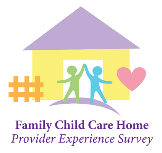 Dear [Family Child Care Home Provider Name],There is still time to share your experiences with the Food Program!  This is a third reminder to complete the Family Child Care Home Provider Experience Survey.  It will take you 20 minutes to complete the survey and you will receive a $40 gift card. Providers are strongly encouraged to participate per Section 28 of the National School Lunch Act. If you have any questions about the study, please call [study phone] toll free, email [study email], or visit the study website at [link] using the passcode [passcode].  Thank you for your participation in this important survey. Sincerely, [Signature]With your help, we can improve the experience of family day care home providers in the Food Program, also known as the Child and Adult Care Food Program (CACFP). Please complete the survey, even if you are no longer participating in the Food Program or no longer operating a family child care home. To complete the survey:With your help, we can improve the experience of family day care home providers in the Food Program, also known as the Child and Adult Care Food Program (CACFP). Please complete the survey, even if you are no longer participating in the Food Program or no longer operating a family child care home. To complete the survey:Go to www.ProviderExperienceSurvey.com or scan the QR code  Enter your unique PIN [###]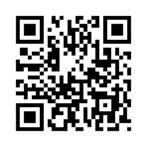 Or complete the paper survey we recently sent you and return it in the postage paid envelope. Or complete the paper survey we recently sent you and return it in the postage paid envelope. 